vks…e~&vk;Zlekt] MksHkjh esa 400 ls vf/kd Nk=&Nk=kvksa esa vk;Zlekt ds izpkj dk fo”ks’k dk;Zdze& ge oSfnd Hkkjrh; laLd`fr dks thfor j[ks% vkpk;Z /kuat; &eueksgu dqekj vk;Z] nsgjknwuAnsgjknwu uxj esa vk;Zlekt MksHkjh ioZrh; vapy ds ,d xzke esa clk gqvk egRoiw.kZ vk;Zlekt gS tgka ds lHkh lnL; o vf/kdkjh vk;Zlekt ds izfr lefiZr ,oa osn izpkj ds dk;ksZa esa :fp ysus okys gSaA vkt ;gka 8 fo|ky;ksa ds Nk=&Nk=kvksa dk fo”ks’k dk;Zdze gqvkA bldh Hkwfedk ;g gS fd nsgjknwu esa Jh :isUnz vk;Z vk;Zohj ny ds O;k;ke vkpk;Z vk’kZ xq#dqy ikSa/kk nsgjknwu esa i/kkjsA xq#dqy ds vkpk;Z /kuat; th us mudh lsokvksa dk mi;ksx djus ds fy, vk;Zlekt MksHkjh ds iz/kku Jh ukxsUnz rksey ,oa ea=h Jh n;kuUn frokjh th ls ckrphr dj Jh :isUnz vk;Z th dh lsokvksa dk mi;ksx djus dk izLrko fd;kA bl lekt ds vf/kdkjh vkpk;Z /kuat; th dk cgqr lEeku djrs gSaA gesa Jh n;kuUn frokjh th o muds dqN lkFkh xq#dqy esa dbZ ckj feys vkSj muesa lTturk o fouezrk bruh vf/kd gS fd mldk “kCnksa esa o.kZu ugha dj ldrsA Jh n;kuUn frokjh th us gesa vusd voljksa ij vk;Zlekt MksHkjh vkus ds fy, vkeaf=r fd;k FkkA muds ml izsee; O;ogkj vkSj vkpk;Z /kuat; th dh izsj.kk ls ge vkt vk;Zlekt MksHkjh ds mRlo esa igqap x;sA vkpk;Z /kaut; th ds izLrko ij MksHkjh lekt ds vf/kdkfj;ksaa us ldkjkRed izfrfdz;k nh vkSj mls Lohdkj dj fy;kA Jgh n;kuUn frokjh vkfn lekt ds vf/kdkfj;ksa us fQj fudVorhZ jktdh; ,oa futh fo|ky;ksa ls lEidZ fd;kA 8 fo|ky; vk;Zohj ny ds izf”k{k.k f”kfoj ds fy, rS;kj gq,A Jh :isUnz vk;Z us mUgsa pkj pkj fnuksa dk le; fn;k vkSj vk;Zohj ny fo’k;d vf/kdka”k f”k{kkvksa o O;k;keksa dk mUgsa izf”k{k.k fn;kA vkt vkB fo|ky;ksa ds Nk=&Nk=kvksa ds izf”k{k.k dks ns[kdj lHkh us ,d er ls Lohdkj fd;k fd og lHkh cPps muds izf”k{k.k ls iw.kZ n{k gks x;s gSaA ykHkkfUor cPpksa dh la[;k 400 ls vf/kd gS ftlesa ls yxHkx 400 vkt vk;Zlekt MksHkjh ds bl fufeRr lekiu vk;kstu lekjksg esa lfEefyr gq,A vkpk;Z /kuat; th dh izsj.kk ls ge Hkh bl vk;kstu esa lfEefyr gq, vkSj gesa vuqHko gqvk fd vkt ds fnu dk gekjk le; dk lnqi;ksx gqvk gSA 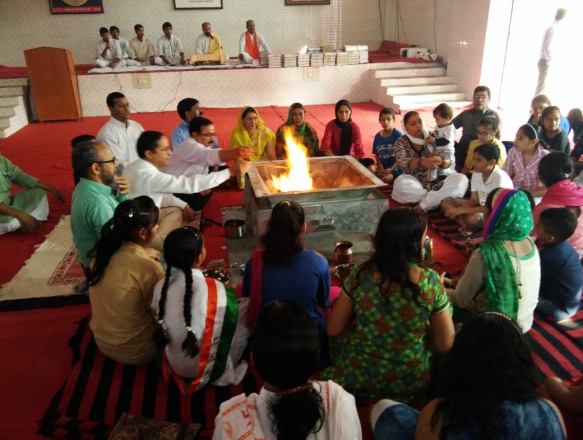 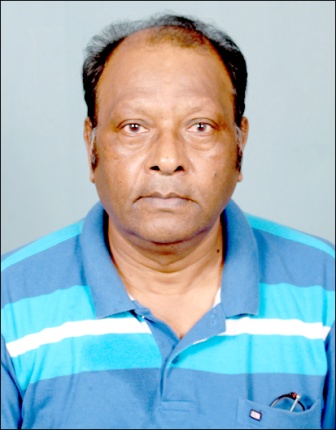 	vkt dk dk;Zdze vk;Zlekt MksHkjh ds HkO; Hkou ds lHkkxkj esa izkr% 8-00 cts ls vk’kZ xq#dqy ikSa/kk] nsgjknwu ds ;”kLoh vkpk;Z Mk- /kuat; th ds ikSjksfgR; esa nso;K ls gqvkA vk;Zlekt esa lHkkxkj] ;K”kkyk] vk;Z lkfgR; dk le`) iqLrdky;] vfrfFk;ksa ds fy, fuokl ds fy, dejs rFkk vusd LoPN “kkSpky; gaSA vkt ds ;K ds eq[; ;teku fuoklh fodkluxj nkuh izo`fRr ds Jh vferkHk vfu#) th FksA ;K esa vk;Zlekt ds vf/kdkfj;ksa o lnL;ksa lfgr 8 fo|ky;ksa ds v/;kidksa o f”kf{kdkvksa lfgr cPpksa us Hkh Hkkx fy;kA ;K ds vuUrj vkpk;Z /kuat; th us crk;k fd MksHkjh ds fudVorhZ vkB fo|ky;ksa dk p;u dj ogka vk;Zohj ny dk f”kfoj ok “kk[kk;sa yxk;h x;h FkhaA vk;Zlekt esa Hkh “kk[kk;sa yxhaA vk;kstu esa mifLFkr lHkh fo|ky;ksa ds ikap&ikap Nk=&Nk=kvksa us ;K esa vkgqfr;ka nhA lHkh fo|ky;ksa ds f”k{kd o f”kf{kdkvksa us Hkh ;K esa J)kiwoZd vkgqfr;ka nhaA ;K ds iw.kZ gks tkus ij lkewfgd ;K izkFkZuk Hkh dh xbZA 400 cPpksa dh bl vk;kstu esa mifLFkfr ls bldh HkO;rk o egRrk esa pkj pkan yx x;sA geus ,slk vk;kstu igys ugha ns[kk tgka vk;Zlekt ls vifjfpr fo|ky;ksa esa vk;Zohj ny dh “kk[kk yxh gks vkSj mu cPpksa o f”k{kdksa us vk;Zlekt esa mifLFkr gksdj bl izdkj dk vk;kstu dj mlesa Hkkx fy;k gksA cPpksa ls iwNs x;s iz”u ds mRrj esa mUgksaus dgk fd og lHkh O;k;ke o izkIr izf”k{k.k ds vuqlkj viuh fnup;kZ tkjh j[ksaxsA O;k;ke vkpk;Z Jh gseUr vk;Z dks lEekfur fd;s tkus ij Hkh lHkh cPpksa us rhoz Loj ls viuh izlUurk dks izdV dh vkSj dj ry /ofu dhA ;K o ;K izkFkZuk ds ckn ;teku Jh vferkHk vfu#) th dk lEcks/ku Hkh gqvkA mUgksaus ;K dks loZJs’B d`R; crk;kA mUgksaus bl vk;kstu esa lfEefyr gksus ij viuh izlUurk iznf”kZr dhA vk;Zohj ny ds vUrxZr fd;s x;s dk;Z ds fy, mUgksusa c/kkbZ nhA vk;Zohj ny dk izf”k{k.k {ks= fo|ky;ksa esa djus dh mUgksaus ljkguk dhA mUgksaus dgk fd deh Kku dh ugha lk/kuk dh gSA mUgksaus dgk fd lk/kuk ls yksx ÅapkbZ;ksa rd igqaps gSaA cPpksa dks mUgksaus izsj.kk dh fd ge thou esa “kqHk xq.kksa dks /kkj.k dj loksZPp LFkku ij igqap ldrs gSaA muds lEcks/ku ds ckn mudk lEeku fd;k x;k vkSj izlkn forj.k lfgr lHkh dks tyiku djk;k x;kA 	tyiku ds ckn xq#dqy ikSa/kk ds czg~pkfj;ksa us feydj ,d Hktu x;k ftlds cksy Fks ^fgEer u gkfj;s izHkq u fclkfj;sA galrs eqldjkrs gq, ftUnxh xqtkfj;sAA* blds ckn fo|ky; ds cPpksa dk O;k;ke vkfn dk izn”kZu vkjEHk gqvkA vkjEHk lw;Z ueLdkj ls gqvk] mlds ckn Hkwfe ueLdkj rFkk djkVs dk izn”kZu vusd fo|ky;ksa ds Nk=&Nk=kvksa us feydj fd;kA lHkh cPpksa us ohj rkyh ctkdj Hkh fn[kkbZA vusd cPpksa us feydj lokZax lqUnj O;k;keksa dk izn”kZu fd;kA lHkh O;k;ke laxhr dh /kqu ij fd;s x;sA ;g lHkh O;k;ke cPpksa dh “kkjhfjd mUufr esa lg;ksxh FksA bu O;k;keksa dh egRrk o mi;ksfxrk ij vkpk;Z /kuat; th ekbd ls fujUrj izdk”k Mkyrs jgsA ryokj pykus dk Hkh vusd cPpksa us izn”kZu fd;kA bl e/; viuh fVIi.kh esa vkpk;Z /kuat; us dgk fd gekjk iz;kl gS fd ge Hkkjrh; laLd`fr dks thfor j[ksA blds ckn fo|kfFkZ;ksa us MEcy O;k;ke dk izn”kZu fd;kA vkpk;Z /kuat; th us bl chp dgk fd gekjh laLd`fr gesa LoLFk j[krh gSA mudh fVIi.kh o MEcy O;k;ke ds ckn djkVs vkSj mlds ckn ysft;e O;k;ke dk izn”kZu gqvkA vU; vusd izdkj ds vklu o vlEHko lh eqnzk;sa Hkh cPpksa us izLrqr dhA ^xyr er dne mBkvksa lksp dj pyksA jkg dh eqlhcrksa dks ikj dj pyks* ;g Hktu O;k;ke izn”kZu ds ckn xq#dqy ds czg~epkfj;ksa us leosr Lojksa esa lquk;kA 	vkt dh o`gn lHkk o lRlax esa eq[; izopu vkpk;Z /kuat; th dk gqvkA mUgksaus vkB fo|ky;ksa }kjk pyk;s x;s vk;Zohj ny ds lQy izf”k{k.k f”kfojksa dk mYys[k dj crk;k fd ,sls iz;kl igys Hkh fd;s x;s Fks ijUrq og vkxs ugha c<+ ik;s FksA bl ckj geus ubZ psruk ds lkFk bl dk;Z dks vkjEHk fd;kA vkpk;Z /kauat; th us NRrhlx<+ esa tUesa O;k;kekpk;Z Jh :isUnz vk;Z dh lk/kuk o dk;ksZa dh iz”kalk dhA vkpk;Z th us dgk fd lalkj dk midkj djuk vk;Zlekt dk mn~ns”; gSA “kkjhfjd] vkfRed o lkekftd mUufr blds vUrxZr vkrh gSaA egf’kZ n;kuUn dk mYys[k dj muds tUe ds le; ns”k dh ifjfLFkfr;ksa o _f’k }kjk fd;s x;s dk;ksZa ij vkpk;Z th us izdk”k MkykA vkpk;Z th us dgk fd _f’k n;kuUn ds lu~ 1825 esa tUe ds le; ge xqyke FksA vaxzst ge ij mu fnuksa jkT; dj jgs FksA vkpk;Z th us iwtk dh ppkZ dh vkSj dgk fd er&erkUrjksa ds yksxksa }kjk /keZ vkSj osn ds uke ij ikikpkj QSyk;k x;k gSA NqvkNwr dh ppkZ dj vkpk;Z th us mlds nq’ifj.kkeksa ls voxr djk;kA bl NqvkNwr ds dkj.k gh gekjs cgqr ls HkkbZ eqlyeku vkSj bZlkbZ cu x;sA vkpk;Z th us fgUnqvksa ds /kkfeZd usrkvksa ds O;ogkj ij vk”p;Z trk;kA mUgksaus dgk fd vk;Z tkfr dh vrhr esa bruh cM+h gkfu gksus ij mUgksaus vius ew[kZrkiw.kZ fopkjksa o fl)kUrksa esa dksbZ ifjorZu o la”kks/ku ugha fd;kA ,sls foijhr le; esa _f’k n;kuUn th dk vkxeu gqvkA vkpk;Z /kuat; th us fons”kh erksa o mudh /keZ iqLrdksa dh ppkZ dj muesa fo|eku xiksM+ksa dk mYys[k fd;kA mUgksaus er&erkUrjksa dh iwtk i)fr;ksa ds v/kwjsiu dh Hkh ppkZ dhA _f’k n;kuUn ds le; esa fofHkUu leqnk;ksa eq[;r% L=h o “kwnzksa dh f”k{kk dh n;uh; fLFkfr dk Hkh vkius mYys[k fd;kA ^L=h iSjksa dh twrh gS* dgkor dk mYys[k dj ml ij Hkh nq%[k trk;kA mUgksaus dgk fd Lokeh n;kuUn th us Lokeh fojtkuUn th ls eFkqjk esa fo|k/;;u dj vk;Zlekt dh LFkkiuk dhA vkpk;Z th dk ;g iwjk oDrO; ge i`Fkd ls izLrqr djsaxs vU;Fkk ;g ys[k cgqr foLr`r gks tk;sxkA 	vkpk;Z th ds izHkko”kkyh lEcks/ku ds ckn Jh dfo yky “kekZ th dk ,d Hktu gqvk ftlds cksy Fks ^lkjs tgka ds ekfyd rsjk gh vkljk gS] jkth gS ge mlh esa ftlesa rsjh jtk gSAA* blds ckn /keZ ok lRlax lHkk esa yky cgknqj iz”kklfud ,dsMeh esa fgUnh ds lsokfuo`r izksQslj Mk- lqeu flag th dk lEcks/ku gqvkA mUgksaus viuk ifjp; fn;k ftlesa og ckrsa Hkh lfEefyr Fkh ftlesa muds cpiu dh fu/kZurk o csclh dh ?kVuk;sa fo|eku FkhaA mUgksaus crk;k fd og lu~ 1958 ls 1960 ds chp ioZrksa dh jkuh elwjh esa i<+rs Fks vkSj vius xkao ls elwjh iSny tk;k djrs FksA blh chp mUgksaus ogka ls gkbZLdwy dh ijh{kk ikl dh FkhA mUgksaus crk;k fd muds ifjokj ds fdlh lnL; ds ikl eSfVªd ds QkeZ dh Qhl lk<+s ukS :Ik;s Hkjus ds fy, iSls ugha FksA cM+h eqf”dy ls og mldk izcU/k dj lds FksA mUgksaus cPpksa dks dgk fd egkiq#’kksa ds fp= ns[kdj izsj.kk feyrh gSA mUgksaus vkxs dgk fd vks…e~ fy[ks dkxt dks ns[kdj izsj.kk o “kfDr feyrh gSA fo}ku oDrk us vk;Zlekt MksHkjh es avk;ksftr bl dk;Zdze dk fuea=.k i= ij izdkf”kr mn~ns”; i<+dj Hkh lquk;kA mUgksaus dgk fd cPpksa dh ;ksx o vklu O;k;keksa esa :fp dks c<+kus ds fy, ;g dk;Zdze fd;k x;k gSA mUgksaus vk;Zohj ny ok ;ksx izf”k{kd ds dk;ksZa dh ljkguk dhA mUgksaus dgk fd izf”k{k.k ls cPpksa ds thou esa O;ogkfjd ifjorZu gksuk pkfg,A mUgksaus ;g Hkh dgk fd lekt ds eap ij brus vf/kd ofj’B ukxfjdksa dk cSBuk ,d miyfC/k gSA 75 o’khZ; fo}ku Mk- lqeu flag us dgk fd bl dk;Zdze dk ykHk fy;k tkuk pkfg;sA ;gka lh[kh ckrksa dks cPpksa dks vius O;ogkj esa ykuk pkfg;sA mUgksaus dgk fd U;k; dsoy fd;k gh ugha tkuk pkfg;s vfirq ;g fn[kuk Hkh pkfg;sA mUgksaus blls tqM+h vaxzsth dgkor lqukbZA mUgksaus nksgjk;k fd vkius tks izf”k{k.k fy;k gS og vkids thou esa mrjuk pkfg;sA mUgksaus ,d vk;Z fo}ku ls elwjh vk;Zlekt] y.MkSj cktkj esa izf”k{k.k izkIr fd;k Fkk ftldk mUgksaus vusd o’kksZa rd vH;kl fd;kA blds izHkko ls 75 o’kZ dh vk;q esa vc Hkh 10 fdeh- fujUrj iSny py ldrs gSaA cPpksa dks mUgksaus dgk fd vkiesa ftKklk o vUos’k.k dh izo`fRr gksuh pkfg;sA mUgksaus viuh dfe;ksa dks <w<us o mUgsa viuh Mk;jh esa fy[kus dks dgk vkSj crk;k fd blls mUgsa ykHk gksxkAblds ckn eueksgu vk;Z dk lEcks/ku gqvkA mUgksaus ^lR; on /keZ pj* ij izdk”k Mkyk vkSj mlls gksus okys ykHkksa dks crk;kA mUgksaus cqjs fopkjksa dks vius eu esa u vkus nsus vkSj fujk”kk ls cpus o blds vkus ij mls n`.krk ls nwj djus dks dgkA blls lEcfU/kr ,d osnea= dk Hkko Hkh mUgksaus crk;kA eueksgu vk;Z us deZQy fl)kUr ls tqM+h ,d ?kVuk dh ppkZ dh vkSj cPpksa dks vius thou esa fdlh vlgk; o Ik”kq&i{kh vkfn dks vdkj.k nq%[k u igqapkus dh lykg nhA blds ckn vk;Zlekt ds iz/kku ,oa ea=h th }kjk muds dk;ksZsa dk mYys[k dj iz”kalk dh xbZ vkSj ”kky vks<+kdj mudks lEekfur fd;k x;kA ekjh”kl ls xq#dqy i/kkjs vkSj vk;kstu esa mifLFkr vk;Zlekt ds iqjksfgr th dk Hkh “kky vks<+kdj lEeku fd;k x;kA vk;Zohj ny ds O;k;ke vkpk;Z Jh :isUnz vk;Z th dk Hkh “kky vks<+kdj lEeku fd;k x;k vkSj mudh vusdfo/k iz”kalk dh xbZA Ldwy v/;kid o f”k{kdksa vkfn dks Hkh lEefur fd;k x;kA vUr esa cPpksa dks iqLrd vkfn nsdj iqjLd`r fd;k x;kA “kkfUr ikB vkSj lewg Hkkstu ds ckn vk;kstu lQyrk iwoZd lEiUu gqvkA 	bl vk;kstu dks lQy cukus esa xq#dqy ikSa/kk ds izkpk;Z Mk- /kuat; lfgr vk;Zlekt MksHkjh ds Jh ukxsUnz rksej] iz/kku o ea=h Jh n;kuUn frokjh lfgr lekt ds lHkh inkf/kdkfj;ksa o lnL;ksa dh fo”ks’k Hkwfedk jghA 	&eueksgu dqekj vk;ZIkrk% 196 pqD[kwokyk&2nsgjknwu&248001Qksu%09412985121